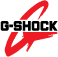 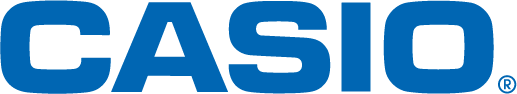 G-SHOCK ABRE SU PRIMERA TIENDA EN CDMXLa marca creadora de los relojes más resistentes del mundo abre su primera tienda en la Ciudad de México, la cual está ubicada en el Centro Comercial Santa Fe. Ciudad de México, a 6 de diciembre de 2016.– G-SHOCK se complace en anunciar la apertura de su primera tienda en la Ciudad de México, un espacio en donde los amantes de esta marca creadora de los relojes más resistentes del mundo podrán recibir un trato personalizado y encontrar piezas únicas en México.La tienda –ubicada en el Centro Comercial Santa Fe– contará con dos piezas de edición limitada, pertenecientes a la colaboración con la tienda In4mation. El exclusivo modelo es resultado de la séptima colaboración entre G-SHOCK y la marca deportiva y de estilo de vida hawaiiana, conocido como el “Milestones Timepiece” o GAX100X-4A. En su impecable diseño, las icónicas características de G-SHOCK –como su tecnología y resistencia– convergen con una dinámica y llamativa paleta de colores, la cual representa el estilo activo de dicha isla tropical.Además del atractivo diseño de este reloj, éste ha sido equipado con tecnología ideal para su uso en deportes acuáticos y surf –actividades emblemáticas de la cultura hawaiiana–, pues cuenta con resistencia al agua hasta 200 metros, así como indicadores de marea y fase lunar, para estar siempre informado de dónde encontrar las mejores olas.Adicionalmente, la nueva tienda contará con las piezas más exclusivas de las líneas G-SHOCK, S-Series, Baby-G, Edifice, Protrek y Casio.El modelo GAX100X-4A de G-SHOCK tendrán un costo estimado de $2,969 pesos y ya está en Liverpool,  Watch my Watch y G-FACTORY CC Santa Fe y Cancún.Mantente conectado a través de:Twitter: @CasioGShockMXFacebook: CASIO G-SHOCKhttp://www.gshock.mx/.Acerca de Casio MéxicoCasio Computer Co., Ltd. es uno de los líderes mundiales en productos de electrónica de consumo y soluciones tecnológicas para empresas. Desde su fundación en 1957, la compañía se ha esforzado por trabajar en su  filosofía basada en la “creatividad y contribución” a través de la introducción de productos innovadores e imaginativos. Con presencia en más de 25 países ubicados en Asia, Norteamérica y Europa, cuenta con una plantilla conformada por más de 12 mil empleados alrededor del mundo. Su amplio portafolio de productos incluye: calculadoras, cámaras digitales, diccionarios electrónicos, relojes, rotuladores, proyectores, instrumentos musicales, cajas registradoras, proyectores profesionales, entre otros. La división de relojes Casio México es subsidiada por Casio América Inc. Para más información, visita www.casiomx.com/products/Watches/Acerca de Casio America, Inc.Casio America, Inc., Dover, N.J., es una subsidiaria estadounidense de Casio Computer Co., Ltd., de Tokio, Japón, uno de los manufactureros líderes a nivel mundial de electrónicos y soluciones de equipo para negocios. Establecida en 1957, Casio America, Inc. comercia calculadoras, teclados, dispositivos de presentación móviles, impresoras para etiquetas y discos, relojes, cajas registradoras y otros productos electrónicos de consumo. Casio se ha esforzado por desarrollar su filosofía corporativa de "creatividad y contribución" a través de la introducción de productos innovadores e imaginativos. Para más información, visite www.casiousa.com.Acerca de In4mationIn4mation se desarrolló en la isla tropical y está situada en la ciudad, balanceando así la actitud relajada de Hawaii con la vibra urbana de la ciudad. Respetar nuestras raíces mientras nos comprometemos con la diversidad y ampliamos horizontes con un distintivo estilo, una estética fuerte y una naturaleza adaptable es lo que nos distingue. In4mation promete crear ropa para hombre de alta calidad única e innovadora, para el estilo de vida activo y citadino.CONTACTOJorge AlvarezAnother Company(55) 6392 1100 ext. 2407jorge@anothercompany.com.mxSHOWROOMTe invitamos a conocer las novedades de G-SHOCK en el showroom ubicado en las oficinas de Another Company, en donde podrás descubrir y experimentar los nuevos modelos que esta marca de resistentes relojes tiene para ti.Para una mejor experiencia te recomendamos llamar para solicitar una visita.Showroom Another CompanyRío Rhin 27, Col Cuauhtémoc(55) 6392 1100 ext. 2600showroom@anothercompany.com.mx